Ekstraordinær generalforsamling Landsforeningen HASTU den 15. august 2019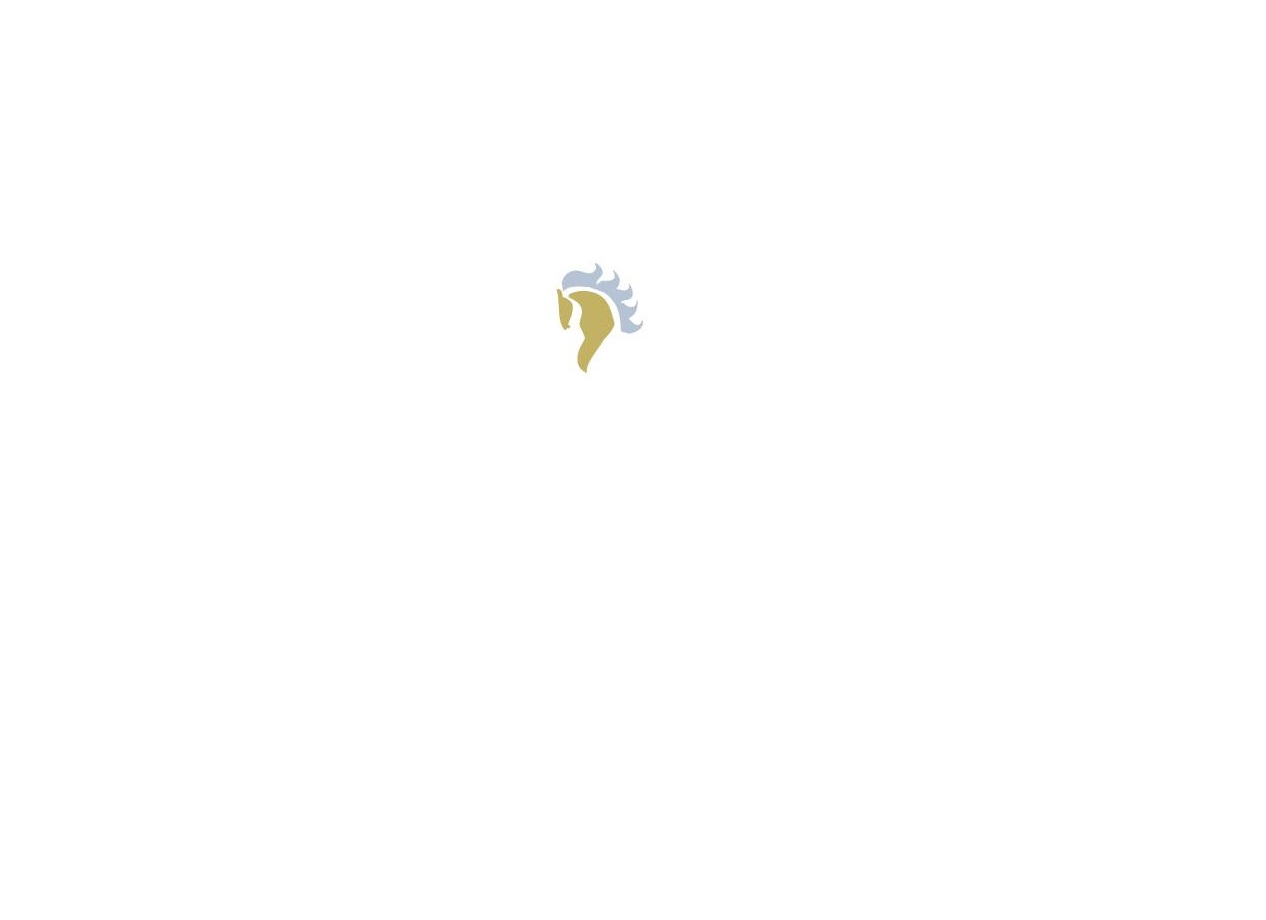 DagsordenVelkommen v/Karina Bjerremann på vegne af bestyrelsesformand Hanne AndersenValg af dirigentGodkendelse af dagsordenPræsentation af deltagerne på mødetValg af referentBestyrelsens beretning v/Karina BjerremannØkonomiBudgetForeningens medierForeningens nuværende medlemmerValg af ny bestyrelseValg af revisorEventuelt Ad. 1 Karina Bjerremann byder velkommenAd. 2 Karina Bjerremann vælges som dirigent.Ad. 3 Den fremsendte dagsorden ændres til nedenstående og godkendes enstemmigt:Valg af referentPræsentation af deltagerne på mødetVedtægtsændringerValg af ny bestyrelseBestyrelsens beretning v/Karina BjerremannValg af revisorEventuelt.Ad. 1. Anette Strøm vælges som referent.Ad. 2 Mette Kristensen, Eagala certificeret 2008, medstifter af HASTU, projektansvarlig for projekt via Trygfonden, selvstændig familiekonsulent.Karina Bjerremann, stifter af HASTU, Eagala advanced certificeret 2006, indehaver af Hestenge Consult.Sisse Owan, Landsformand i TABUKA, pædagog.Birgitte Vilmand, narrativ terapeut, selvstændig konsulentLone Skåne, ansat på Svendborg Krisecenter.Anette Strøm, Eagala certificeret 2016, projektansvarlig i Projekt Sleipner – med hestekraft til handlekraft socialrådgiver, koordinator og centerleder i KIApro Aps.Michael Borre, indehaver af SKOV Data, Odense, IT uddannet ansat på Lego. Uddannet indenfor bestyrelsesarbejde.Ad. 3Karina Bjerremann trækker det fremsendte forslag til vedtægtsændringer tilbage, da det besluttes at modernisere HASTU mhp, at foreningens aktiviteter fremadrettet skal afspejles i forenings vedtægter.Ad. 4Vælges ud fra de oprindelige vedtægter og består af formand, næstformand, kassér, 2 bestyrelsesmedlemmer og 1 suppleant.Det er besluttet, at arbejdsopgaven for den ny bestyrelse er at definere foreningens formål og udarbejde vedtægter i overensstemmelse hermed, frem til den ordinære generalforsamling i april 2020.Der vælges ny bestyrelse på den ordinære generalforsamling.Karina Bjerremann modtager valg som formand.Michael Borre modtager valg som næstformand.Iben Bøgeholm modtager valg som kassér.Birgitte Vilmand modtager valg som bestyrelsesmedlem.Sisse Owan modtager valg som bestyrelsesmedlem.Lone Skåning modtager valg som suppleant.Alle er valgt enstemmigtAd 5.Karina har udlæg til drift af HASTUs hjemmesideDer er ikke udarbejdet budget og der har ikke tidligere været ét.HASTU’s hjemmeside hostes via Bricksite og DK Hostmaster. HASTU har egen Facebookgruppe. HASTU har Gmail konto, landsforeningenhastu@gmail.com , hvor al materiale udarbejdet i foreningen er tilgængelig for bestyrelsen. Karina Bjerremann fremsender koden til bestyrelsen. Der er aktuelt 13 medlemmer. Der udarbejdes Excel ark over medlemmerne af kasser.Ad. 6.Valg af revisor udskydes til den ordinære generalforsamling i april 2020.Ad 7.Foreningens vedtægter skal afspejle foreningens formål. Der aftales møde den 5.9.19 kl. 19.00-20.30, Tommerupvej 57, Vissenbjerg, hvor der udarbejdes idé-katalog til bestyrelsen.Dato for bestyrelsesmøde er sat til den 26.9.2019 kl. 19.00-20.30, Hestenge Consult, Vissenbjerg.Formanden indkalder til møde.